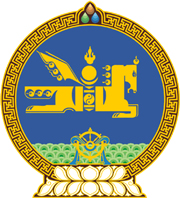 МОНГОЛ УЛСЫН ХУУЛЬ2019 оны 11 сарын 13 өдөр                                                                  Төрийн ордон, Улаанбаатар хот   ГАЗРЫН ТУХАЙ ХУУЛЬД НЭМЭЛТ, 
   ӨӨРЧЛӨЛТ ОРУУЛАХ ТУХАЙ1 дүгээр зүйл.Газрын тухай хуулийн 33 дугаар зүйлд доор дурдсан агуулгатай 33.7 дахь хэсэг нэмсүгэй:“33.7.Эрх бүхий этгээд газар эзэмшүүлэх, ашиглуулах тухай шийдвэр гаргаснаас хойш ажлын 15 өдрийн дотор энэ тухай мэдээллийг Улсын бүртгэлийн ерөнхий хуулийн 9.11-д заасан дундын мэдээллийн санд оруулна.”2 дугаар зүйл.Газрын тухай хуулийн 7 дугаар зүйлийн 7.1 дэх хэсгийн “зохих хууль тогтоомж, гэрээний” гэснийг “Газрын төлбөрийн тухай хуулийн” гэж, 23 дугаар зүйлийн 23.3.8, 23.4.5 дахь заалтын “ногдуулж хураах.” гэснийг “тодорхойлж ногдуулах;” гэж, 34 дүгээр зүйлийн 34.6.6 дахь заалтын “төлбөрийн хэмжээ, төлөх хугацаа” гэснийг “төлбөр төлөхтэй холбоотой үүрэг” гэж, 35 дугаар зүйлийн 35.3.3 дахь заалтын “тогтоосон” гэснийг “хуульд заасан” гэж тус тус өөрчилсүгэй. 3 дугаар зүйл.Энэ хуулийг 2020 оны 01 дүгээр сарын 01-ний өдрөөс эхлэн дагаж мөрдөнө. 	МОНГОЛ УЛСЫН 	ИХ ХУРЛЫН ДАРГА 				Г.ЗАНДАНШАТАР 